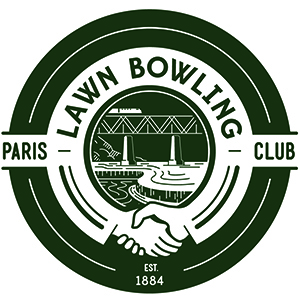 2024 PARIS LAWN BOWLING CLUB NEW MEMBERSHIP APPLICATION/RENEWAL FORMMembership cost for the 2024 Paris Lawn Bowling Club season (ADULT) IS $100.00.Membership cost for the 2024 Paris Lawn Bowling Club season (YOUTH) is $0Price includes a mandatory association fee for the Ontario Lawn Bowls Association.How to Complete Form & Submit Payment:Print out and complete this form along with your waiver and bring it in person to the club along with your $100 annual membership fee, payable either in cash or cheque at the start of your first session. If you wish to pay via eTransfer, please send it to parislawnbowlingclub@gmail.com . Please use password parisbowls for your eTransfer. Please make your cheque payable to Paris Lawn Bowling Club. Your cashed cheque will be your receipt.Person to notify in case of emergency: PARIS LAWN BOWLING CLUB 169 GRAND RIVER STREET NORTH PARIS ONPARISLAWNBOWLINGCLUB.CAPlease check one of the following:       NEW Membership Application                            Membership RenewalPlease check one of the following:      I am an Adult (18+)                                                I am a Youth (12-17)Which sessions do you anticipate playing (choose as many as you like):      Tuesday Evenings @ 7pm                Thursday Evenings @ 7pm                                         Full Name:       Address:       City:                                                                          ON:      Telephone:                                                                Cell:      Email Address:      Name:                                                                      Telephone:      I hereby make application for membership in the Paris Lawn Bowling Club and agree to abide by the Club’s Constitution, By-laws, Rules & Regulations.I hereby make application for membership in the Paris Lawn Bowling Club and agree to abide by the Club’s Constitution, By-laws, Rules & Regulations.Signature: _____________________________Date: ________________